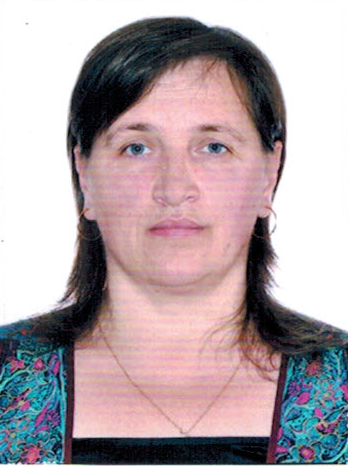                                                               Анкета домработницы                                                         Кротова Мария МихайловнаДата рождения25.07.1970 г.Прописка  Украина, Хмельницкая обл.Фактическое место проживания МО, г. ОдинцовоСемейное положение Вдова, взрослая дочьОбразование Среднее Опыт работыОпыт работы в семьях - 8 летУборка квартир 90 м.кв., 200 м. квЛесной городок дом 320 м.кв.Дарьино дом 200 м.кв.Уборка, стирка, глажка, уход за гардеробом, приготовление пищи.Рекомендации.НавыкиУборка поверхностей (мрамор, дерево, ламинат, плитка, хром и др.) Уход за гардеробом. Стирка - ручная, машинная. Глажка (утюг, парогенератор). Знание бытовой техники и бытовой химии.  Сезонное хранение гардероба.Приготовление пищи. Готовит домашнюю кухнюДополнительная информация  Спокойная, доброжелательная, уравновешенная, ответственная